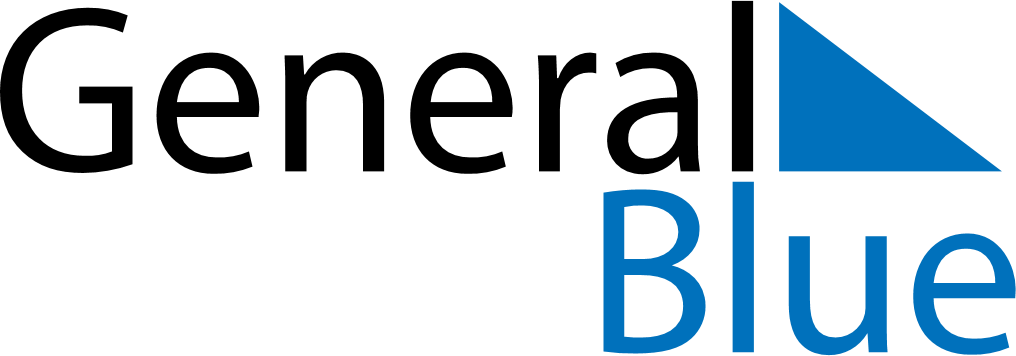 August 2025August 2025August 2025August 2025JapanJapanJapanSundayMondayTuesdayWednesdayThursdayFridayFridaySaturday112345678891011121314151516Mountain Day1718192021222223242526272829293031